Fitch re-affirms Lloyd's Insurer Financial Strength ratingMon 09 Jul 2012ShareFitch Ratings has re-affirmed Lloyd's 'A+' rating, the Society of Lloyd's 'A' rating and Lloyd’s Insurance Company (China) Ltd's A+ evaluations. 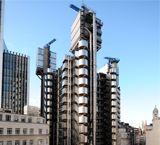 Fitch emphasised Lloyd’s strong financial profile, which it said enabled the market to absorb an unprecedented level of natural catastrophe losses sustained by the insurance industry during 2011. 

The ratings agency also specifically highlighted Lloyd’s strong capital position, the conservative allocation of assets, and the work of the Performance Management Directorate as contributing factors to the positive rating. The outlook on all ratings is stable.